Publicado en Bilbao el 19/02/2021 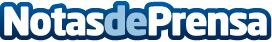 'Nuestra Lengua Madre’, mucho más que la primera lenguaEl 21 de febrero, se celebra el ‘Día de la Lengua Materna’. Como su propio nombre indica, es la lengua que se aprende principalmente de 'nuestra Madre', la persona a quien más apego se tiene durante los primeros años de vidaDatos de contacto:Instituto Europa de los PueblosGabinete de Comunicación650312046Nota de prensa publicada en: https://www.notasdeprensa.es/nuestra-lengua-madre-mucho-mas-que-la-primera Categorias: Internacional Nacional Idiomas Educación Sociedad Cataluña País Vasco Galicia http://www.notasdeprensa.es